SLOVENŠČINA – 9. RAZRED – SKUPINA ZUPAN			           14. 4. 2020Prazniki so mimo in verjamem, da ste polni energije za novo delo.    Še vedno smo pri S-strukturi povedi. Če si čez podaljšan vikend pozabil, kaj smo se pogovarjali, še enkrat preglej zapis v zvezku.Sedaj pa v zvezek napiši še težja primera: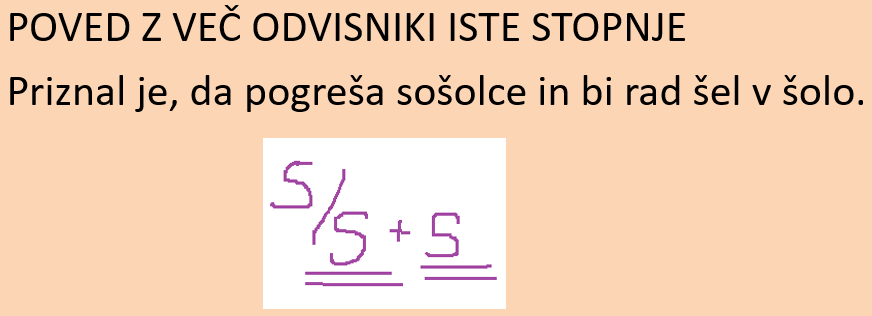 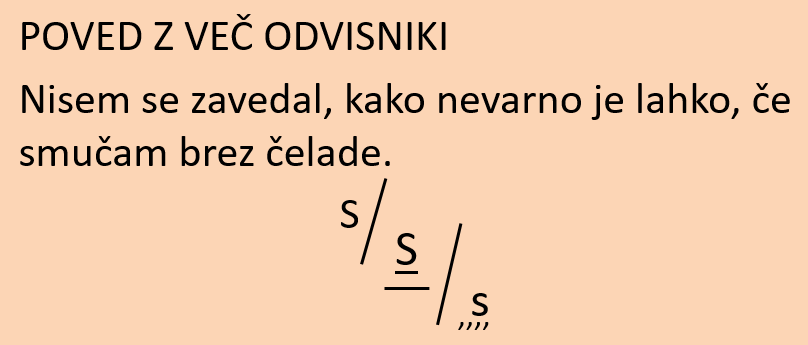 Tu je drugi odvisnik odvisen od prvega.               Tu sta oba odvisnika odvisna od glavnega stavka.Po drugem odvisniku se vprašaš s povedkom     Po obeh se vprašaš s povedkom glavnega prvega odvisnika.                                                      stavka.Poskušaj rešiti naloge v DZ str. 47/8 ̶ 10, 12. Te naloge so težje, a možgančkom gotovo ne škodijo  Če ne bo šlo, se mogoče lahko povežeš s katerim od sošolcev …Rešitve dobiš naslednjo uro. 